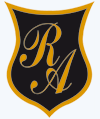     Colegio República ArgentinaO’Carrol  # 850-   Fono 72- 2230332                    Rancagua                                                   TAREA DE RELIGION QUINTOS AÑOSInstrucciones: Reflexionar en familia.¿Qué aprendiste en esta tarea?___________________________________________________________________________________________________________________________________________________________________________________________________________________________¿Cómo lo aprendiste?__________________________________________________________________________________________________________________________________________________________________________________________________________________________¿Qué significado tiene como familia la Semana Santa?____________________________________________________________________________________________________________________________________________________________________________________________________________________De los tres días que trabajamos en la guía, para ti ¿Cuál es el que tuvo mayor significado y ¿por qué? ___________________________________________________________________________________________________________________________________________________________________________________________________________________________Observa el siguiente video y refuerza lo aprendido en el día de hoy: https://www.youtube.com/watch?v=4NmfnmVbi2c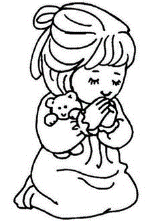 NO te olvides de hacer oración por los tuyos y el mundo un AbrazoNombre:Curso:                                                                                  Fecha : OA: Identificar lo que sucedió los días previos a la última Cena a través de una lectura socializada de los días Lunes, Martes y Miércoles Santos